GKHA 2023/24 SeasonTo Whom It May Concern,This letter is to certify that the coaches/trainers/volunteers within the Greater Kingston Hockey Association deal with children under the age of 18 in our association and require a CPIC c/w a Vulnerable Sector Check. The below applicant will hold a volunteer role within our association and is requesting your assistance in obtaining a PVSC.Volunteer Name: _______________________________Volunteer Role:    _______________________________GKHA Team:         _______________________________Volunteer Signature: ____________________________Should you have any questions or concerns, please reach out to myself anytime.Thank you,Chris Doyle – Director of Risk Management – Greater Kingston Hockey Associationriskmanagerment@greaterkingstonhockey.com 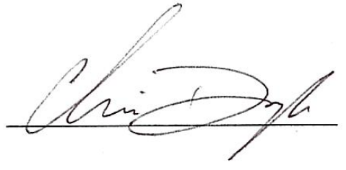 